ExtrastämmaExtrastämma hölls 31 maj.
Protokoll uppsatt 7 juni.
Styrelsen fick gehör för båda förslagen, så nu är planeringen för miljöhus påbörjad.Cyklar, sista chansenDet finns fortfarande möjlighet till att hitta en cykel med lättare renoveringsbehov till en billig penning. Pengarna vi får in kommer att skänkas till cancerfonden.Entréerna, postboxar och passersystem. Startmöte för detta arbete hålls före midsommar och arbetet beräknas starta i september. Böcker i tvättstugans ”bibliotek”Passa på att plocka till dig ur vår gemensamma bokhylla i tvättstugan, gärna före v.36 då vi behöver tömma rummet.
Risk för inbrott!  Våra gamla entrédörrar går inte alltid i lås, vi måste hjälpas åt att dra igen dörrarna efter oss. Entreprenad måleri tidplanMålericentrum AB har fått totalentreprenad för kommande underhållsarbeten:Startmöte för detta arbete hölls v. 23. Arbetet startar v.32 och avslutas i december.Byggnadsställningar kommer att resas runt Tvättstuga och Fastighetsservice exp.Utvändigt kommer husens socklar och källarfönster att målas.V.36 byte av el samt målning i Tvättstugan OBS! Tvättstugan stängd v 36 6-10 september.V 37 startar arbetet invändigt i våra gemensamma utrymmen. Tak, golv och väggar kommer att målas i barnvagnsrum, cykelrum, källarkorridorer mm.Renovering av Fastighets-service exp. pågår parallellt.Mer info kommer senare 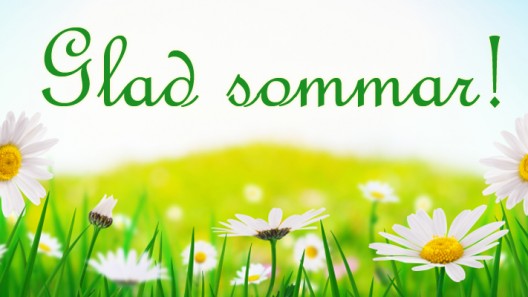 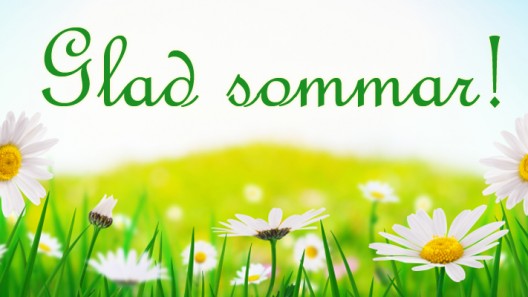 Önskar styrelsen till alla boende!